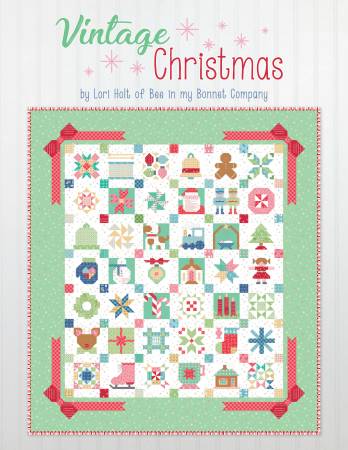 Nancy’s Vintage Christmas ClubMarch 28Meets fourth Thursdays for nine months5pm-7pmSewing MachineThread and bobbinsScissors, snips, pins/clipsSeam ripper, hand sewing needlesLori Holt’s Vintage Christmas bookVariety of fabrics, can be Christmas- prints will work also